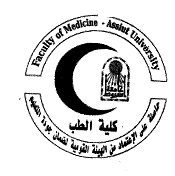 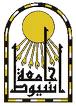           Assiut University       Faculty of Medicine =======================================================================================Statement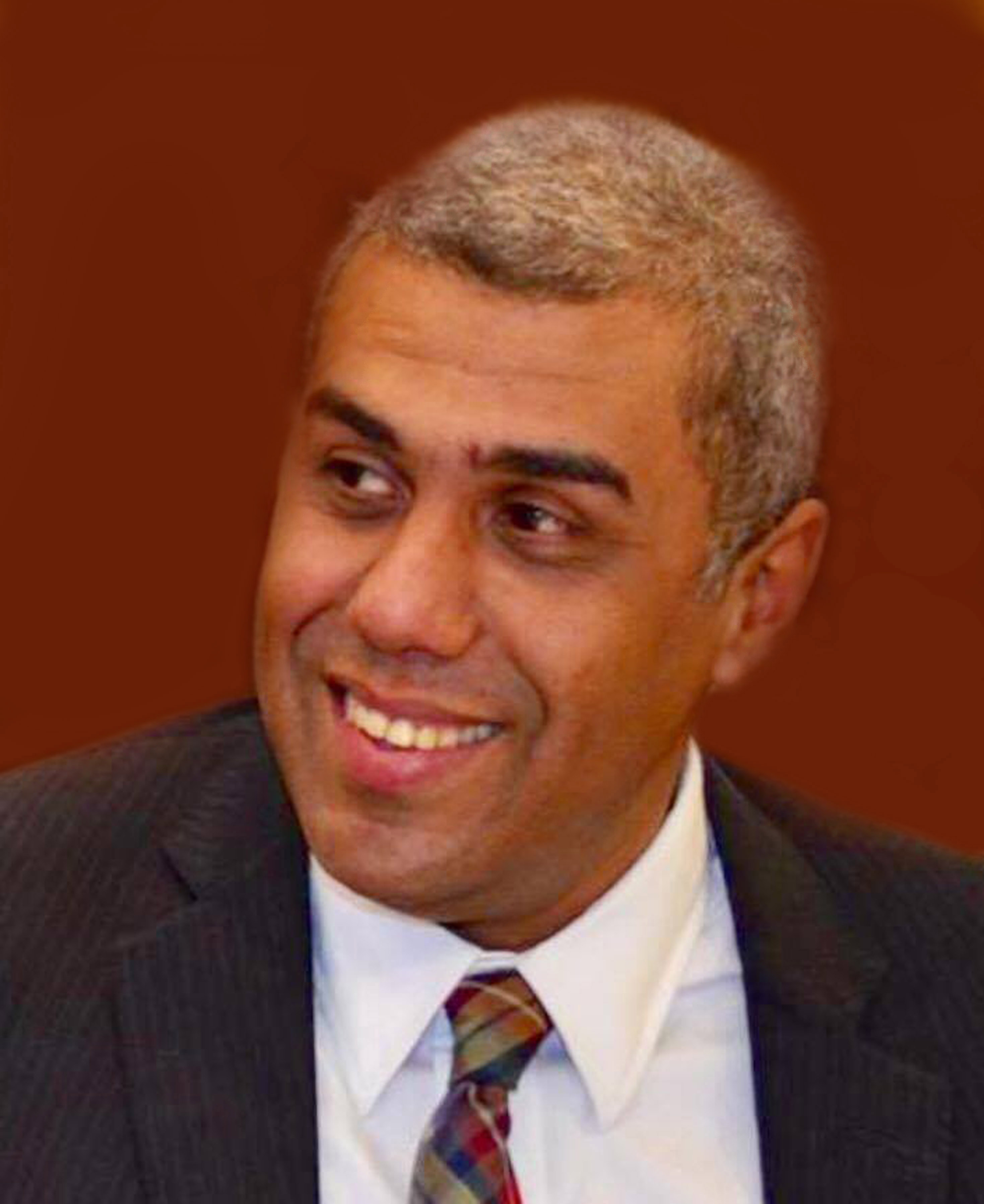 Name: PROF. DR. HOSAM HASAN ALI MOHAMED HAMED.Workplace: Faculty of Medicine – Assiut University Orman Heart Hospital - Department of Cardiovascular Medicine.Date of Birth: 07/11/1970.              Place of Birth: Assiut Governorate.Nationality    : Egyptian.       Marital Status: Married.    Address: Khaled Ibn Elwalid Tower A, Elmahatta Square, Flat 102, 71111, Assiut, Egypt.Tel.: 0020-122-3971327 ……………………. Fax: 0020-88-2316428E-mail address: hosam_hasan@hotmail.comCurrent Job: Professor.      Scientific History:Bachelor of Medicine and Surgery September, 1994 with a general grade Very Good with honor from Assiut University.Master degree of Cardiovascular Medicine on 29/11/1998 with a general grade Good from Assiut University.Doctoral Degree of Cardiovascular Medicine in 2004 from Assiut University. Specialization: Cardiovascular Medicine.Career:House Officer in Assiut university hospital starting from 01/03/1995.Resident Doctor in the department of Cardiology in Assiut university hospital starting from 02/03/1996.Demonstrator in the department of Cardiology at Faculty of Medicine, Assiut University starting from 01/03/1999.Assistant Lecturer in the department of Cardiology at Faculty of Medicine, Assiut University starting from 22/06/1999.Lecturer in the department of Cardiovascular Medicine at Faculty of Medicine, Assiut University starting from 25/07/2004.Assistant Professor in the department of Cardiovascular Medicine at Faculty of Medicine, Assiut University starting from 28/09/2009.Professor in the department of Cardiovascular Medicine at Faculty of Medicine, Assiut University starting from 28/04/2015 up till now. Head of Cardiovascular medicine department, Assiut University since 04/01/2016 till now.Director of Assiut University Orman Heart Hospital since 8 January 2018 till now.Society MembershipA board member of the Egyptian Society of Cardiology since February 2016Treasurer of the Egyptian Society of Cardiology since September 2017- February 2020An International Fellow of the American College of Cardiology since 2018A fellow of the European Society of Cardiology since 2019.Research ProjectsThe National coordinator of the EUROASPIRE V research project in Egypt.Principal Investigator in European STEMI Registry in Assiut University Hospitals.Principal Investigator of the European Valvular heart disease registry in Assiut University Hospitals.Editorial Board for JournalsWorld Journal of Cardiology (editor)European Heart Journal – Case Reports (Senior Reviewer)Add hoc Reviewer for JournalsThe American Journal of Cardiology Clinical case ReportsEastern Mediterranean Health JournalEgyptian Heart JournalAl-Azhar Assiut Medical Journal Journal of Current Medical Research and Practice.Heart Asia JournalDrug research Journal		Publications ListPublished papers in peer reviewed journals Hasan Ali H, El-Hefny NAM, Selim NM and El-Sayed MA. Changes in mitral valve morphology post percutaneous transvenous mitral commissurotomy. A comparative study between the newly developed metallic valvulotome an the Inoue balloon technique. Egyp. J intern med. 1998 oct; 7(4):849-876.Hasan Ali H, Fouad DA. Pacing for Symptomatic AV Block: Safety and Efficacy of VDD compared to DDD pacing. Assiut Med J 2007;38:122-128.Hasan Ali H, Shams Eddin H, Abd-Elsayed A.A, Maghraby MH. Changes in mitral valve morphology after percutaneous transvenous mitral commissurotomy. Cardiovascualr Ultrasound 2007, 5:48.El-Gendi  SS, El-Gammal SA, Hasan- Ali H. Study of Some Haemostatic Parameters In Patients With Type 2 Diabetes Mellitus With Metabolic Syndrome. The Egyptian Journal of Hematology. 2008 September Vol. (33) No. (4): 305 – 311Hassan AKM, Hasan-Ali H, Jukema JW, Abdelghany MM, Abdelkader SS. In-Ambulance versus In-Hospital Abciximab Administration Prior to Primary PCI in STEMI Patients: Immediate, Short and Long Term Outcomes. Assiut Medical Journal 2008 September; Vol. (32), No. (3): 181-194Hassan AK, Bergheanu SC, Hasan-Ali H, Liem SS, van der Laarse A, Wolterbeek R, Atsma DE, Schalij MJ, Jukema JW. Usefulness of peak troponin-T to predict infarct size and long-term outcome in patients with first acute myocardial infarction after primary percutaneous coronary intervention. Am J Cardiol. 2009;103(6):779-84.Hassan AK, Jukema JW; van der Laarse A; Hasan-Ali H; Wolterbeek R; van der Kley F;  Spano F; Atsma DE; Schalij MJ. Incidence, Patient Characteristics and Predictors of Aborted Myocardial Infarction In Patients Undergoing Primary PCI: Prospective Study Comparing Pre- And In-Hospital Abciximab Pretreatment. Eurointervention 2009 March; Vol. (4) No. (5): 662 – 668Hasan Ali H, Maghraby MH, Mosad E, Abd-Elsayed A.A. Pattern and possible contributing factors to dialysis-associated arrhythmia in young patients. Eastern Mediterranean Health Journal. 2009; 15(5): 1313-22.Hasan-Ali H, Maghraby MH , Fouad DA and Abd-Elsayed AA. Corrected QT dispersion improves diagnostic performance of exercise testing in diagnosing coronary artery disease. Eastern Mediterranean Health Journal. 2010; 16(1):75-81Hasan-Ali H, Abd El-Mottaleb NA, Hamed HB, Abd-Elsayed A. Serum adiponectin and leptin as predictors of the presence and degree of coronary atherosclerosis. Coron Artery Dis. 2011;22(4):264-9.Ahmed TA, Atary JZ, Wolterbeek R, Hasan-Ali H, Abdel-Kader SS, Schalij MJ, Jukema JW. Aspiration Thrombectomy during Primary Percutaneous Coronary Intervention as Adjunctive Therapy to Early (In-ambulance) Abciximab Administration in Patients with Acute ST Elevation Myocardial Infarction: An Analysis from Leiden MISSION! Acute Myocardial Infarction Treatment Optimization Program. J Interv Cardiol. 2012 Feb;25(1):1-9.Mohamed SA, Fares KM, Hasan-Ali H, Bakry R. The Effect of Anesthetic Technique on Cardiac Troponin-T and Systemic Inflammatory Response after Major Abdominal Cancer Surgery. J Anesthe Clinic Res 2013; 4:296Hassan A.K.M., Hasan-Ali H, Ali A.S. A new femoral compression device compared with manual compression for bleeding control after coronary diagnostic catheterizations. The Egyptian Heart Journal 2014;66 (3), 233-239Abdelaleem NM, Abdel-Galeel A, Hasan-Ali H., Kishk YT. Value of TAPSE as an indicator for the severity of PASP and right systolic ventricular function in patients with COPD. Heart Mirror J. 2015; 50:8-12.Hasan-Ali H, Mosad E. Changes in Platelet, Coagulation, and Fibrinolytic Activities in Mitral Stenosis After Percutaneous Mitral Valvotomy: Role of Hemodynamic Changes and Systemic Inflammation. Clin Appl Thromb Hemost. 2015;21(4):339-47.A El Etriby, P Bramlage, A El Nashar, P Brudi, DYSIS Egypt Investigators. The DYSlipidemia International Study (DYSIS)-Egypt: a report on the prevalence of lipid abnormalities in Egyptian patients on chronic statin treatment. The Egyptian Heart Journal 2013;65 (3), 223-232Abdel-Raheem MH, Salim SU, Mosad E, Al-Rifaay A, Salama HS, Hasan-Ali H. Antiapoptotic and antioxidant effects of carvedilol and vitamin E protect against diabetic nephropathy and cardiomyopathy in diabetic Wistar albino rats. Horm Metab Res. 2015;47(2):97-106.Abdelmoneim HM, Hasan-Ali H, Abdulkader SS. Demographics of Acute Coronary Syndrome (ACS) Egyptian patients admitted to Assiut University Hospital: Validation of TIMI and GRACE scores. The Egyptian Journal of Critical Care Medicine 2 (1), 3-11Hassan AKM, Hasan-Ali H, Demetry SR, Refaat R, Ali AS. Early sheath removal after percutaneous coronary intervention using Assiut Femoral Compression Device is feasible and safe. Results of a randomized controlled trial. The Egyptian Heart Journal. 2015;67(1):69-77.Doaa A Fouad, Sherif H Zaki, Hosam H Elaraby, Ahmed Abdelgaleel, Marwan S Mahmoud. Validation of right ventricular pacing response during supraventricular tachycardia in mechanistic diagnosis (transition zone). Journal of Current Medical Research and Practice. 2017, 2:25–31.Tarek A.N. Ahmed, Ayman K.M. Hassan, Moustafa H.M. Othman, Hosam Hasan-Ali, Salwa R. Dimitry, Yehia T. Kishk. Novel strategy in endovascular treatment of coronary steal using histoacryl®. The Egyptian Heart Journal. 2016; 68(4), 261-269.Ayman K.M. Hassan, Hosam Hasan-Ali, Salwa R. Demetry, Randa Refaat, Ahmed S. Ali. Early sheath removal after percutaneous coronary intervention using Assiut Femoral Compression Device is feasible and safe. Results of a randomized controlled trial. The Egyptian Heart Journal. 2015; 67(1):69-77Ayman K.M.Hassana, Mohamed Aboel-Kassem Abdelmegid, Hosam Hassan-Ali, Hazem M.Warda, Ragab A.Mahfouz, Areej A.A.Tammam Alkhateeb. Radial artery anomalies in patients undergoing transradial coronary procedures – An Egyptian multicenter experience. The Egyptian Heart Journal. 2016; 68(1):31-36Fabrizio D'Ascenzo'Correspondence information about the author Fabrizio D'AscenzoEmail the author Fabrizio D'Ascenzo, Alberto Grosso, Emad Abu-Assi, Tim Kinnaird, Albert Ariza-Solé, Sergio Manzano-Fernández, Christian Templin, Lazar Velicki, Ioanna Xanthopoulou, Enrico Cerrato, Andrea Rognoni, Giacomo Boccuzzi, Pierluigi Omedè, Andrea Montabone, Salma Taha, Alessandro Durante, Sebastiano Gili, Hosam Hasan Ali, Giulia Magnani, Michele Autelli, Pedro Flores Blanco, Alberto Garay, Giorgio Quadri, Walter Grosso Marra, Ferdinando Varbella, Berenice Caneiro Queija, Rafael Cobas Paz, María Cespón Fernández, Isabel Muñoz Pousa, Diego Gallo, Umberto Morbiducci, Alberto Dominguez-Rodriguez, Mariano Valdés, Angel Cequier, Dimitrios Alexopoulos, Andrés Iñiguez-Romo, Fiorenzo Gaita, Sergio Raposeiras-Roubin. Incidence and predictors of bleeding in ACS patients treated with PCI and prasugrel or ticagrelor: An analysis from the RENAMI registry. Int J Cardiol. 2018; S0167-5273(18)30554-0.Khidr S, Doyle M, Rayarao G, Abdel Ghany M, Hasan-Ali H, Fouad DA, Belden W, Biederman RW. Pulmonary vein remodeling following pulmonary vein isolation in patients with atrial fibrillation-do pulmonary veins represent only an epiphenomenon? A cardiac MRI study. Cardiovasc Diagn Ther. 2019 Feb;9(1):8-17.Reda A, Ashraf M, Soliman M, Ragy H, El Kersh A, Abdou W, Mostafa T, Hassan M, Farag E, Khamis H, Wadie M, Elbahry A, Salama S, Kazamel G, Sadaka M, Mostafa M, Abd El-Bary A, Sanad O, Rafla S, Abd El-Hady Y, Selim M, Farag N, El-Ghawaby H, Hasan-Ali H, Emil S, Beshay M, Shawky A, Yusef M, Abd El-Ghany M, Gamal A, Baghdady Y, Mostafa T, Zahran M, El Rabat K, Bendary A, El Shorbagy A. The pattern of risk-factor profile in Egyptian patients with acute coronary syndrome: phase II of the Egyptian cross-sectional CardioRisk project. Cardiovasc J Afr. 2019 Mar/Apr 23;30(2):87-94.Ahmed TAN, Abdel-Nazeer AA, Hassan AKM, Hasan-Ali H, Youssef AA. Electrocardiographic measures of ventricular repolarization dispersion and arrhythmic outcomes among STEMI patients with pre-infarction angina undergoing primary percutaneous coronary intervension. Ann Noninvasive Electrocardiol. 2019 Jul;24(4):e12637. doi: 10.1111/anec.12637.Kotseva K, De Backer G, De Bacquer D, Rydén L, Hoes A, Grobbee D, Maggioni A, Marques-Vidal P, Jennings C, Abreu A, Aguiar C, Badariene J, Bruthans J, Castro Conde A, Cifkova R, Crowley J, Davletov K, Deckers J, De Smedt D, De Sutter J, Dilic M, Dolzhenko M, Dzerve V, Erglis A, Fras Z, Gaita D, Gotcheva N, Heuschmann P, Hasan-Ali H, Jankowski P, Lalic N, Lehto S, Lovic D, Mancas S, Mellbin L, Milicic D, Mirrakhimov E, Oganov R, Pogosova N, Reiner Z, Stöerk S, Tokgözoğlu L, Tsioufis C, Vulic D, Wood D; EUROASPIRE Investigators*. Lifestyle and impact on cardiovascular risk factor control in coronary patients across 27 countries: Results from the European Society of Cardiology ESC-EORP EUROASPIRE V registry. Eur J Prev Cardiol. 2019 May;26(8):824-835. Farghaly AAA, Algowhary M, Abdelrhman MZ, Hasan-Ali H, Dimitry SR. Bacterial footprints in aspirate of infarct-related artery in ST-elevation myocardial infarction patients underwent primary percutaneous coronary intervention. Coron Artery Dis. 2019 Nov;30(7):494-498. doi: 10.1097/MCA.0000000000000751.De Backer G, Jankowski P, Kotseva K, Mirrakhimov E, Reiner Ž, Rydén L, Tokgözoğlu L, Wood D, De Bacquer D; EUROASPIRE V collaborators; Writing Committee; Scientific Steering/ Executive Committee; Coordinating centre; Diabetes centre; Data management centre; Statistical analysis centre; Central laboratory; Study centres, organisations, investigators and other research personnel (National Co-ordinators in each country are indicated by asterisk.) Management of dyslipidaemia in patients with coronary heart disease: Results from the ESC-EORP EUROASPIRE V survey in 27 countries. Atherosclerosis. 2019 Jun;285:135-146. doi: 10.1016/j.atherosclerosis.2019.03.014.Iung B, Delgado V, Rosenhek R, Price S, Prendergast B, Wendler O, De Bonis M, Tribouilloy C, Evangelista A, Bogachev-Prokophiev A, Apor A, Ince H, Laroche C, Popescu BA, Piérard L, Haude M, Hindricks G, Ruschitzka F, Windecker S, Bax JJ, Maggioni A, Vahanian A; EORP VHD II Investigators. Contemporary Presentation and Management of Valvular Heart Disease: The EURObservational Research Programme Valvular Heart Disease II Survey. Circulation. 2019 Sep 12. doi: 10.1161/CIRCULATIONAHA.119.041080.Algowhary M, Taha S, Hasan-Ali H, Matsumura A. In vivo measurement of stent length by using intravascular ultrasound. Egypt Heart J. 2019 Dec 19;71(1):32. doi: 10.1186/s43044-019-0036-9.Fouad DA, Al Araby HH, Ashraf M, El-Kousy AE. Comparison between central and ambulatory blood pressure measurements in early detection of end organ damage: a single-center prospective non-randomized controlled trial. Egypt Heart J. 2019 Sep 10;71(1):14. doi: 10.1186/s43044-019-0013-3. PMID: 31659522Safaa Omran Kamal, Hoda Diab Fahmy, Hosam Hasan Ali, Soad AbdElhamed Sharkawy, Safaa Rashad Mahmoud. Assessment of Knowledge and Practices of myocardial Infarction, Patients After Primary Percutaneous Coronary Intervention at Outpatient Clinic in Heart Hospital Assiut University. Assiut Scientific Nursing Journal 7 (17), 40-50Safaa Mahmoud Ahmed, Zienab Abd El-Latif Muhammad, Hosam Hasan-Ali, Mona Aly Muhammad & Mogeda Muhammad Mehany. Effect of an Educational Program on Nurses' Knowledge and Practice Regarding Defibrillation and Cardioversion. Assiut Scientific Nursing Journal 7 (17), 24-31Mohamed Sobhy, Ahmed Elshal, Noha Ghanem, Hosam Hasan-Ali, Nabil Farag, Nireen Okasha, El Sayed Farag, MD, Mohamed Sadaka, Hisham Abo El Enein, Sameh Salama, Hazem Khamis, Khaled Shokry, Hany Ragy, Amany Elshorbagy, and Radwa Mehanna. Development of Primary Percutaneous Coronary Intervention as a National Reperfusion Strategy for Patients with ST-Elevation Myocardial Infarction and Assessment of Its Use in Egypt. Cardiovascular Innovations and Applications. 2020 1 July, 4(4):269-278. doi: 10.15212/CVIA.2019.0571R. Ghaleb, Amr H. Mahmoud, Taha S. Abdellah, Eman Mosad, Hosam Hasan-Ali. Relationship between Serum Galectin-3 and Left Atrial Volume Index in Patients with Non-Valvular Atrial Fibrillation. Journal of Cardiovascular Disease Research, 2020, 11(2):206-211.Alkhateeb A, Roushdy A, Hasan-Ali H, Kishk YT, Hassan AKM. The changes in biventricular remodelling and function after atrial septal defect device closure and its relation to age of closure. Egypt Heart J. 2020 Dec 9;72(1):85.Alkhateeb A, Roushdy A, Hasan-Ali H, Kishk YT, Hassan AKM. Immediate and short-term biventricular function assessment post-atrial septal defect surgical versus device closure: A comparative two-dimensional speckle tracking study. Progress in Pediatric Cardiology. Available online 20 October 2020, 101309 (2) Textbook chapters, invited articles and reviews Fajadet J, Hayerizadeh BF, Hasan Ali H, Da Chuna E Sousa JP, Boccalatte. “Transtadial approach for interventional procedures” In Euro-PCR book (The Paris Course on Revascularization), Marco J, Serruys P, Biamino G, Fajadet J, Feyter P, Morice MC (editors), Page 11-28. Toulouse: Europa Organization, 2001.Fajadet J, Black AJ, Hayerizadeh BF, Da Chuna E Sousa JP, Hasan Ali H, Boccalatte M. “Unprotected left main stenting” In Euro-PCR book (The Paris Course on Revascularization), Marco J, Serruys P, Biamino G, Fajadet J, Feyter P, Morice MC (editors), Page 63-80. Toulouse: Europa Organization, 2001.Marco J, Da Chuna E Sousa JP, Boccalatte M, Hasan Ali H. “Coronary stenting in small vessels” In Euro-PCR book (The Paris Course on Revascularization), Marco J, Serruys P, Biamino G, Fajadet J, Feyter P, Morice MC (editors), Page 159-174. Toulouse: Europa Organization, 2001.Marco J, Da Chuna E Sousa JP, Boccalatte M, Hasan Ali H, Hayerizadeh BF. “Stenting of degenerated saphenous venous grafts” In Euro-PCR book (The Paris Course on Revascularization), Marco J, Serruys P, Biamino G, Fajadet J, Feyter P, Morice MC (editors), Page 175-198. Toulouse: Europa Organization, 2001.Turgeman Y, Hasan-Ali H, Menon S, Krishnan RA. Chapter 3: Anatomy of the Mitral Valve. In Percutaneous Mitral Valvotomy / In Section 1: Introduction.  Harikrishnan S (editor), 1st edition, Page 13-23. Jaypee Brothers Medical Publishers (P) Ltd., New Delhi - London - Panama, 2012Hasan-Ali H, Harikrishnan S. Chapter 10: Balloon Mitral Valvotomy—Role of Echocardiography / In Section 2: Evaluation prior to percutaneous mitral valvotomy (PMV). In Percutaneous Mitral Valvotomy.  Harikrishnan S (editor), 1st edition, Page 76-118. Jaypee Brothers Medical Publishers (P) Ltd., New Delhi - London – Panama, 2012.Hasan-Ali H. Controvertial question 3: Is targeting only stenosis sufficient to optimally improve angina? Medicographia. 2016; 38(3):300.Hasan-Ali H, Harikrishnan S. Chapter 11: Balloon Mitral Valvotomy—Role of Echocardiography / In Section 2: Evaluation prior to percutaneous mitral valvotomy (PMV). In Percutaneous Mitral Valvotomy.  Harikrishnan S (editor), 2nd edition, Page 86-124. Jaypee Brothers Medical Publishers (P) Ltd., New Delhi - London - Panama,  2018.Cosentino F, Grant PJ, Aboyans V, Bailey CJ, Ceriello A, Delgado V, Federici M, Filippatos G, Grobbee DE, Hansen TB, Huikuri HV, Johansson I, Jüni P, Lettino M, Marx N, Mellbin LG, Östgren CJ, Rocca B, Roffi M, Sattar N, Seferović PM, Sousa-Uva M, Valensi P, Wheeler DC; ESC Scientific Document Group. 2019 ESC Guidelines on diabetes, pre-diabetes, and cardiovascular diseases developed in collaboration with the EASD. Eur Heart J. 2019 Aug 31. pii: ehz486. doi: 10.1093/eurheartj/ehz486. (guideline reviewer)Sameh Shaheen, Omar Awwad, Khalid Shokry, Magdy Abdel-Hamid, Adel El-Etriby, Hosam Hasan-Ali, Islam Shawky, Ahmad Magdy, Gamila Nasr, Hamza Kabil, Amr Elhadidy, Mohamad Zaki, Ahmad Hegab. Rapid guide to the management of cardiac patients during the COVID-19 pandemic in Egypt: “a position statement of the Egyptian Society of Cardiology” Egypt Heart J. 2020 Dec; 72: 30. Published online 2020 May 27. doi: 10.1186/s43044-020-00061-5Published abstracts Hasan Ali H, Sousa P, Boccalatte M, Black A, Farah B, Fajadet J, Bounhoure JP and Marco J. Three vessel percutaneous coronary intervention in the new stent era: Immediate and four year follow-up results. (abstract in TCT in Washington 2001).Boccalatte M, Sousa P, Hasan Ali H, Black A, Farah B, Fajadet J, Bounhoure JP and Marco J. Unprotected left main stenting, predictors of outcome. (abstract in TCT in Washington 2001).Sousa P, Boccalatte M, Hasan Ali H, Farah B, Fajadet J, Bounhoure JP and Marco J. Use of coronary graft stent in coronary artery perforation complicating coronary intervensions. (abstract in TCT in Washington 2001).Sousa P, Hasan Ali H, Boccalatte M, Farah B, Fajadet J, Bounhoure JP and Marco J. Internal mammary artery angioplasty. (abstract in TCT in Washington 2001).Hasan Ali H, Adam MA., Selim NM. Predictors of mitral valve area (MVA) post percutaneous transvenous mitral commissurotomy (PTMC). (abstract in World Congress of Cardiology, Barcelona, Spain, 2006).Hasan Ali H, MH. Maghraby, Awni A. Corrected QT dispersion (QTDc) improves the diagnostic performance of treadmill exercise test in diagnosing coronary artery disease (CAD). European Heart Journal (2007) 28 (Abstract Supplement), 593. Hasan Ali H, Shams Eddin H, Maghraby MH. Determinants of the improved leaflet excursion after Percutaneous Transvenous Mitral Commissurotomy (PTMC). European Heart Journal (2007) 28 (Abstract Supplement), 820.Hasan-Ali H, Mosad E. Changes in Platelet, Coagulation, Fibrinolytic Activities in Mitral Stenosis After Percutaneous Mitral Valvotomy. Role of Hemodymamic Changes and Systemic Inflammation. JACC. 2011; 58(20 supp B): B214. (Abstract)Hasan-Ali H, Hassan A. K.M. Tissue-Doppler Assessment of The Changes in Longitudinal Left and Right Ventricular Functions After Percutaneous Mitral Valvotomy. JACC. 2011; 58(20 supp B): B214. (Abstract)Ahmed T, Abdel-Nazeer A, Hasan-Ali H and Youssef A. Angiographic. Echocardiographic and Clinical outcomes among STEMI patients with pre-infarction angina undergoing primary percutaneous coronary intervention. JACC. 2018; 72(13): B153 (Abstract)Hasan-Ali H, Abdelsabour M, Hasan Ali H and Kishk Y. Value of peak exercise QTDc in identifying coronary artery disease patients in comparison with different exercise electrocardiographic score systems. European H. J. Supplements. 2017; 19 (Supplement F): F1–F15. (Abstract)